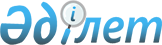 О внесении изменений и дополнения в решение маслихата района Биржан сал от 27 декабря 2021 года № С-12/10 "О бюджете села Заозерное района Биржан сал на 2022 - 2024 годы"Решение маслихата района Биржан сал Акмолинской области от 10 июня 2022 года № С-17/11
      Маслихат района Биржан сал РЕШИЛ:
      1. Внести в решение маслихата района Биржан сал "О бюджете села Заозерное района Биржан сал на 2022 - 2024 годы" от 27 декабря 2021 года № С-12/10 следующие изменения и дополнение:
      пункт 1 изложить в новой редакции:
      "1. Утвердить бюджет села Заозерное на 2022 – 2024 годы, согласно приложениям 1, 2 и 3 соответственно, в том числе на 2022 год в следующих объемах:
      1) доходы – 21 452 тысяч тенге, в том числе:
      налоговые поступления – 4 701 тысяч тенге;
      неналоговые поступления – 0 тысяч тенге;
      поступления от продажи основного капитала – 0 тысяч тенге;
      поступления трансфертов – 16 751 тысяч тенге;
      2) затраты – 22 585 тысяч тенге;
      3) чистое бюджетное кредитование – 0 тысяч тенге;
      4) сальдо по операциям с финансовыми активами – 0 тысяч тенге;
      5) дефицит (профицит) бюджета – - 1 133 тысяч тенге;
      6) финансирование дефицита (использование профицита) бюджета – 1 133 тысяч тенге.";
      дополнить пунктом 1-1 следующего содержания:
      "1-1. Учесть, что в бюджете села Заозерное на 2022 год, используются свободные остатки бюджетных средств, образовавшиеся на 1 января 2022 года, в сумме 1 133 тысяч тенге.";
      приложения 1, 4, 5 к указанному решению изложить в новой редакции согласно приложениям 1, 2, 3 к настоящему решению.
      2. Настоящее решение вводится в действие с 1 января 2022 года. Бюджет села Заозерное на 2022 год Целевые трансферты из республиканского бюджета на 2022 год Целевые трансферты из районного бюджета на 2022 год
					© 2012. РГП на ПХВ «Институт законодательства и правовой информации Республики Казахстан» Министерства юстиции Республики Казахстан
				
      Секретарь маслихата района Биржан сал

C.Шауенов
Приложение 1 к решению
маслихата района Биржан сал
от 10 июня 2022 года
№ С-17/11Приложение 1 к решению
маслихата района Биржан сал
от 27 декабря 2021 года
№ С-12/10
Категория 
Категория 
Категория 
Категория 
Сумма,
тысяч тенге
Класс 
Класс 
Класс 
Сумма,
тысяч тенге
Подкласс
Подкласс
Сумма,
тысяч тенге
Наименование
Сумма,
тысяч тенге
1
2
3
4
5
1. Доходы
21452
1
Налоговые поступления
4701
1
Подоходный налог 
0
2
Индивидуальный подоходный налог
0
4
Налоги на собственность
3801
1
Налоги на имущество
800
3
Земельный налог
0
4
Налог на транспортные средства
3001
5
Внутренние налоги на товары, работы и услуги
900
3
Поступления за пользование природных и других ресурсов
900
2
Неналоговые поступления
0
1
Доходы от государственной собственности
0
5
Доходы от аренды имущества, находящегося в государственной собственности
0
3
Поступления от продажи основного капитала
0
1
Продажа государственного имущества, закрепленного за государственными учреждениями
0
1
Продажа государственного имущества, закрепленного за государственными учреждениями
0
4
Поступления трансфертов
16751
2
Трансферты из вышестоящих органов государственного управления
16751
3
Трансферты из районного (города областного значения) бюджета
16751
Функциональная группа
Функциональная группа
Функциональная группа
Функциональная группа
Функциональная группа
Сумма,
тысяч
тенге
Функциональная подгруппа
Функциональная подгруппа
Функциональная подгруппа
Функциональная подгруппа
Сумма,
тысяч
тенге
Администратор бюджетных программ 
Администратор бюджетных программ 
Администратор бюджетных программ 
Сумма,
тысяч
тенге
Программа
Программа
Сумма,
тысяч
тенге
Наименование
Сумма,
тысяч
тенге
II. Затраты
22585
01
Государственные услуги общего характера
17092
1
Представительные, исполнительные и другие органы, выполняющие общие функции государственного управления
17092
124
Аппарат акима города районного значения, села, поселка, сельского округа
17092
001
Услуги по обеспечению деятельности акима города районного значения, села, поселка, сельского округа
17092
07
Жилищно-коммунальное хозяйство
5493
3
Благоустройство населенных пунктов
5493
124
Аппарат акима города районного значения, села, поселка, сельского округа
5493
008
Освещение улиц в населенных пунктах
3693
009
Обеспечение санитарии населенных пунктов
1000
011
Благоустройство и озеленение населенных пунктов
800
014
Организация водоснабжения населенных пунктов
0
12
Транспорт и коммуникации
0
1
Автомобильный транспорт
0
124
Аппарат акима города районного значения, села, поселка, сельского округа
0
013
Обеспечение функционирования автомобильных дорог в городах районного значения, селах, поселках, сельских округах
0
IV. Сальдо по операциям с финансовыми активами 
0
V. Дефицит (профицит) бюджета 
-1133
VI. Финансирование дефицита (использование профицита) бюджета
1133
8
Используемые свободные остатки
1133
1
Остатки бюджетных средств
1133
1
Свободные остатки бюджетных средств
1133
1
Свободные остатки бюджетных средств
1133Приложение 2 к решению
маслихата района Биржан сал
от 10 июня 2022 года
№ С-17/11Приложение 4 к решению
маслихата района Биржан сал
от 27 декабря 2021 года
№ С-12/10
Наименование
Сумма,
тысяч тенге
1
2
Всего 
404
Целевые текущие трансферты
404
в том числе:
Аппарат акима села Заозерное
404
На повышение заработной платы отдельных категорий гражданских служащих, работников организаций, содержащихся за счет средств государственного бюджета, работников казенных предприятий
404Приложение 3 к решению
маслихата района Биржан сал
от 10 июня 2022 года
№ С-17/11Приложение 5 к решению
маслихата района Биржан сал
от 27 декабря 2021 года
№ С-12/10
Наименование
Сумма,
тысяч тенге
1
2
Всего 
4790
Целевые текущие трансферты
4790
в том числе:
Аппарат акима села Заозерное
4790
На освещение улиц населенных пунктов
2990
На обеспечение санитарии населенных пунктов
1000
Благоустройство и озеленение населенных пунктов
800